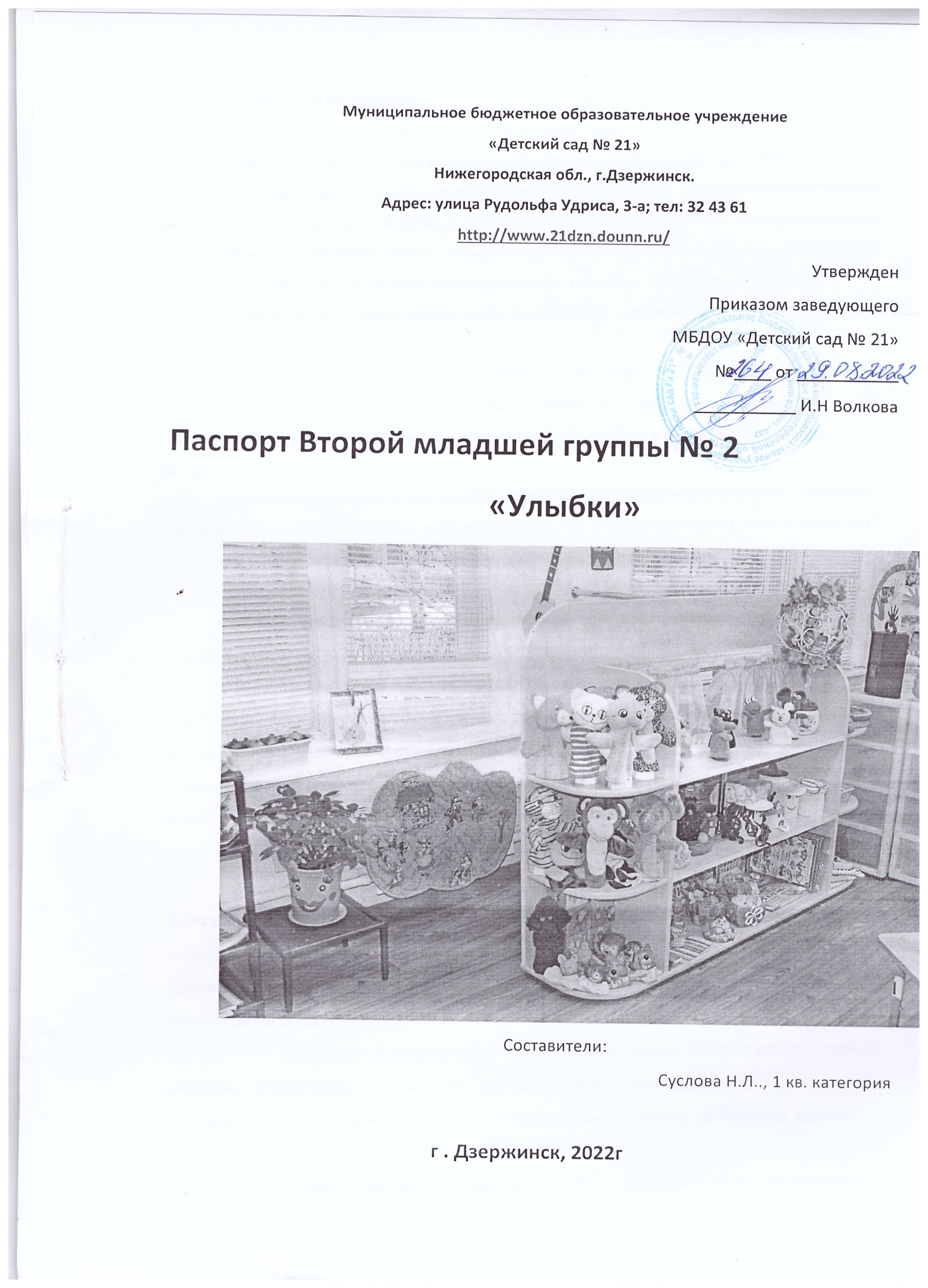 ПОЯСНИТЕЛЬНАЯ ЗАПИСКАГруппа - центр жизнедеятельности воспитанников МБДОУ. Центром всей методической работы группы является развивающая предметно – пространственная среда. Ей принадлежит ведущая роль в укреплении психофизического здоровья ребенка и его всестороннего развития, а также повышении компетентности родителей в вопросах воспитания и обучения детей. Группа - это копилка лучших традиций, поэтому задача воспитателя - сделать накопленный опыт живым, доступным, уметь творчески переносить его в работу с детьми, так организовать работу группы, чтобы воспитанники чувствовали себя в нем, как у себя дома. Условиями полноценности функционирования группы является его методическое и организационное обеспечение, соответствующее современным требованиям, а также необходимое техническое оснащение и оборудование и пособия, а также игрового материала для детей. Задача педагогов группы заключается в создании такой образовательной среды в группе, где бы полностью был реализован творческий потенциал воспитанника; в создании условий для творческой работы детей, совершенствования их знаний, умений, навыков.Основные характеристики развивающей предметно- пространственной среды в группах старшего дошкольного возраста	Развивающая предметно-пространственная среда — часть образовательной среды, представленная специально организованным пространством (помещениями, участком и т.п.), материалами, оборудованием и инвентарем для развития детей дошкольного возраста в соответствии с особенностями каждого возрастного этапа, охраны и укрепления их здоровья, учёта особенностей и коррекции недостатков их развития.	Предметно-пространственная среда в нашей группе служит развитию детской деятельности, прежде всего, игровой. Ведь во время игры рождается мощный познавательный мотив, который является основой учебной деятельности. Через предметно-пространственную развивающую среду мы формируем зону ближайшего психического развития ребёнка.	Организация развивающей среды в ДОУ с учетом ФГОС строится таким образом, чтобы дать возможность наиболее эффективно развивать индивидуальность каждого ребёнка с учётом его склонностей, интересов, уровня активности.
	Насыщенная предметно-развивающая и образовательная среда становится основой для организации увлекательной, содержательной жизни и разностороннего развития каждого ребенка. Развивающая предметная среда является основным средством формирования личности ребенка и источником его знаний и социального опыта	Мы стараемся, чтобы среда, окружающая детей в детском саду, обеспечивала безопасность их жизни, способствовала укреплению здоровья и закаливанию организма каждого из них, а также стимулировала детей к развитию познавательных и художественно-эстетических способностей.
Предметно-пространственная развивающая среда содержит следующие принципы:Среда должна выполнять образовательную, развивающую, воспитывающую, стимулирующую, организованную, коммуникативную функции. Но самое главное – она должна работать на развитие самостоятельности и самодеятельности ребенка.Необходимо гибкое и вариативное использование пространства. Среда должна служить удовлетворению потребностей и интересов ребенка.Форма и дизайн предметов ориентирована на безопасность и возраст детей.Элементы декора должны быть легко сменяемыми.В группе необходимо предусмотреть место для детской экспериментальной деятельности.Цветовая палитра должна быть представлена теплыми, пастельными тонами.При создании развивающего пространства в групповом помещении  учитывалась ведущую роль игровой деятельности.Предметно-развивающая среда группы  меняется в зависимости от возрастных особенностей детей, периода обучения.Важно, что предметная среда имеет характер открытой, незамкнутой системы, способной к корректировке и развитию. Иначе говоря, среда не только развивающая, но и развивающаяся. При любых обстоятельствах предметный мир, окружающий ребенка, необходимо пополнять и обновлять, приспосабливая к новообразованиям определенного возраста.Наша группа оснащена:материалами и оборудованием для игровой деятельности;материалами и оборудованием для продуктивной деятельности;материалами и оборудованием для познавательно-исследовательской деятельности;материалами и оборудованием для двигательной активности.	Наша работа начинается с утреннего приёма детей в группу. Приём детей осуществляется  на свежем воздухе в теплое время  и в группе, где находятся индивидуальные шкафчики для детей.Здесь же расположен информационный уголок для родителей, куда помещается необходимая информация по детскому саду, консультации и советы родителям; доска для детского творчества.Место расположения группы - первый этаж Площадь группы: Общая площадь -137,3 кв.м Игровая – 53,0 кв.м , санузел -11,8. Количество детей в группе: общее количество детей -25, мальчиков -10, девочек – 15.Функциональное использование группы: Утренний прием детей, осмотр, подготовка к прогулке, подготовка к утренней гимнастике, ООД, совместная деятельность, самостоятельная деятельность; проведение санитарно- гигиенических процедур, формирование навыков самообслуживания; подготовка ко сну, сон, гимнастика пробуждения.ИНФОРМАЦИОННЫЙ ЛИСТОрганизация развивающей предметно-пространственной среды группы Программно-методическое обеспечение группы Основная образовательная программа «От рождения до школы» под редакцией Н.Е.Вераксы,  Т.С.Комаровой,  М.А.Васильевой, М. Мозаика-Синтез, 2016г.Методическая литератураДидактические пособияФункциональное использование группы.Фонотека и медиатека группы.Перечень картотекПеречень документов группы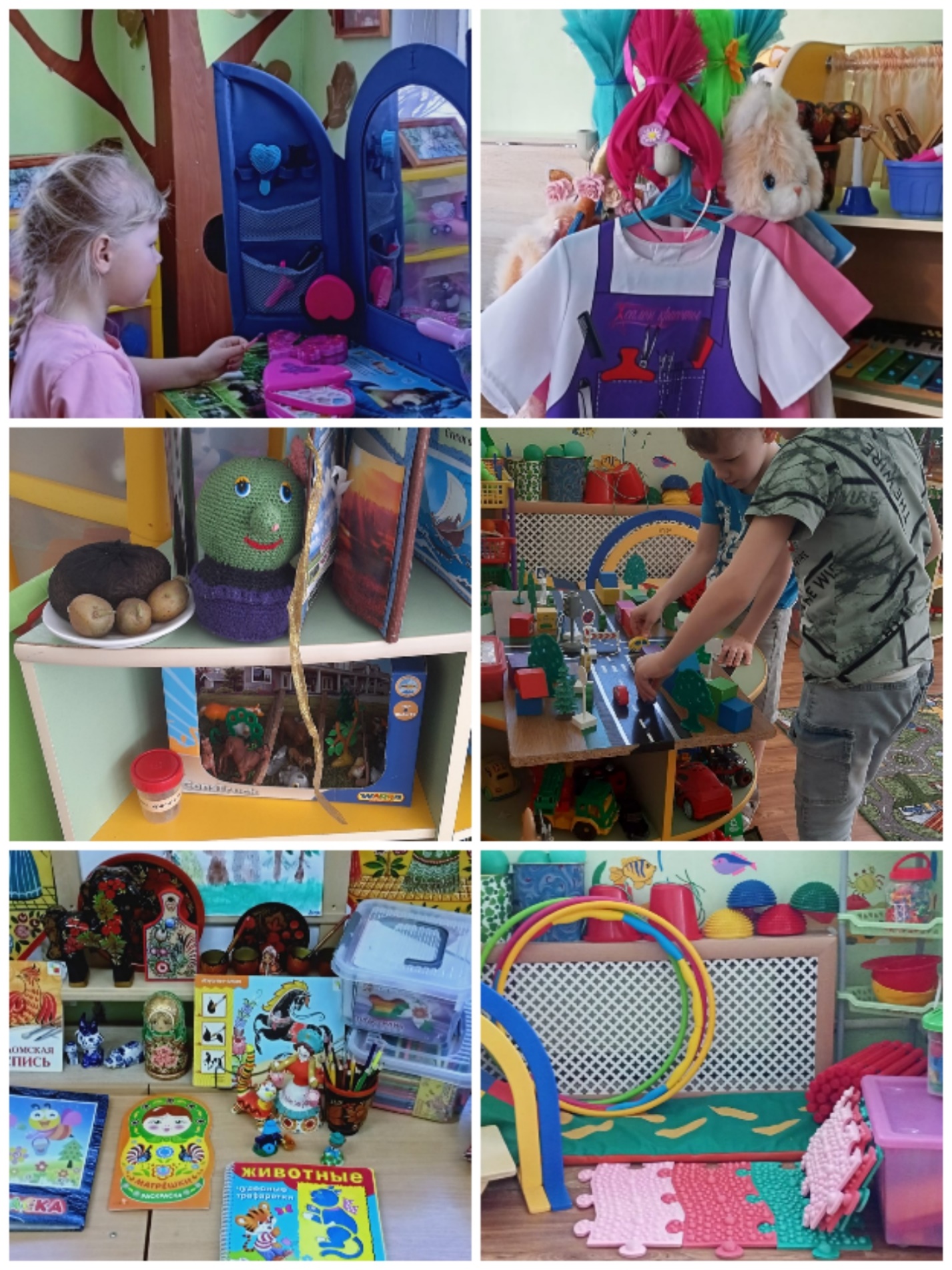 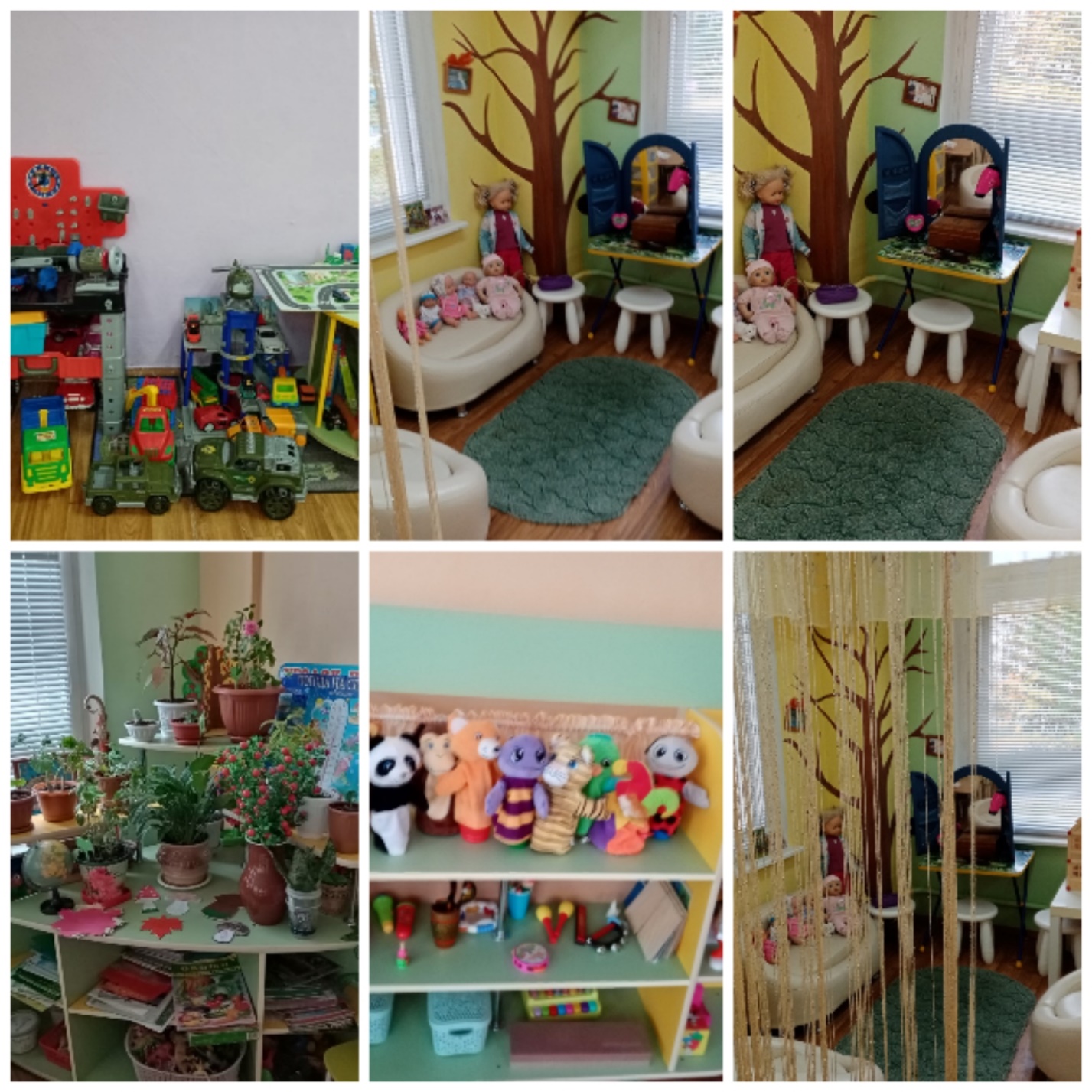 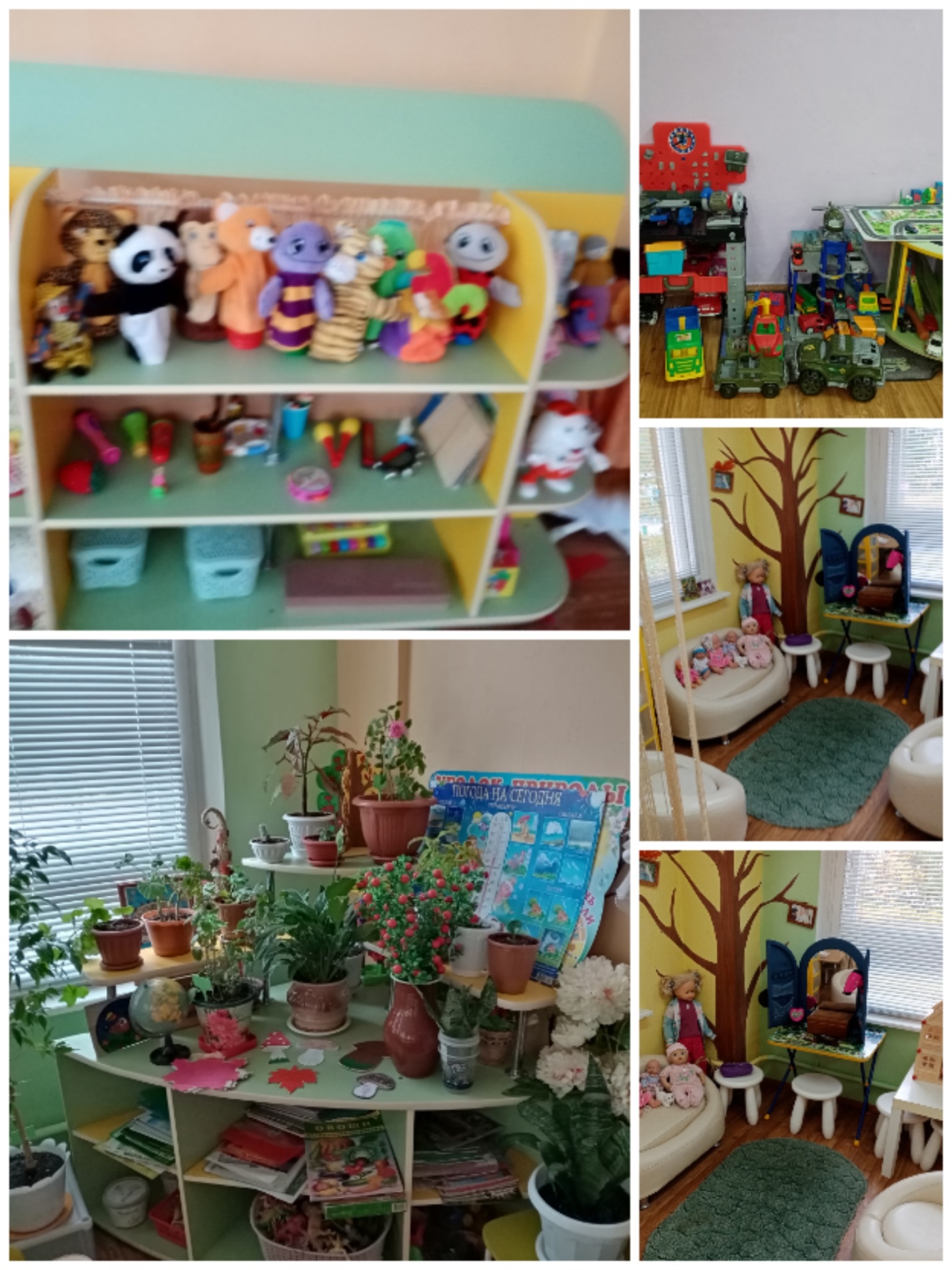 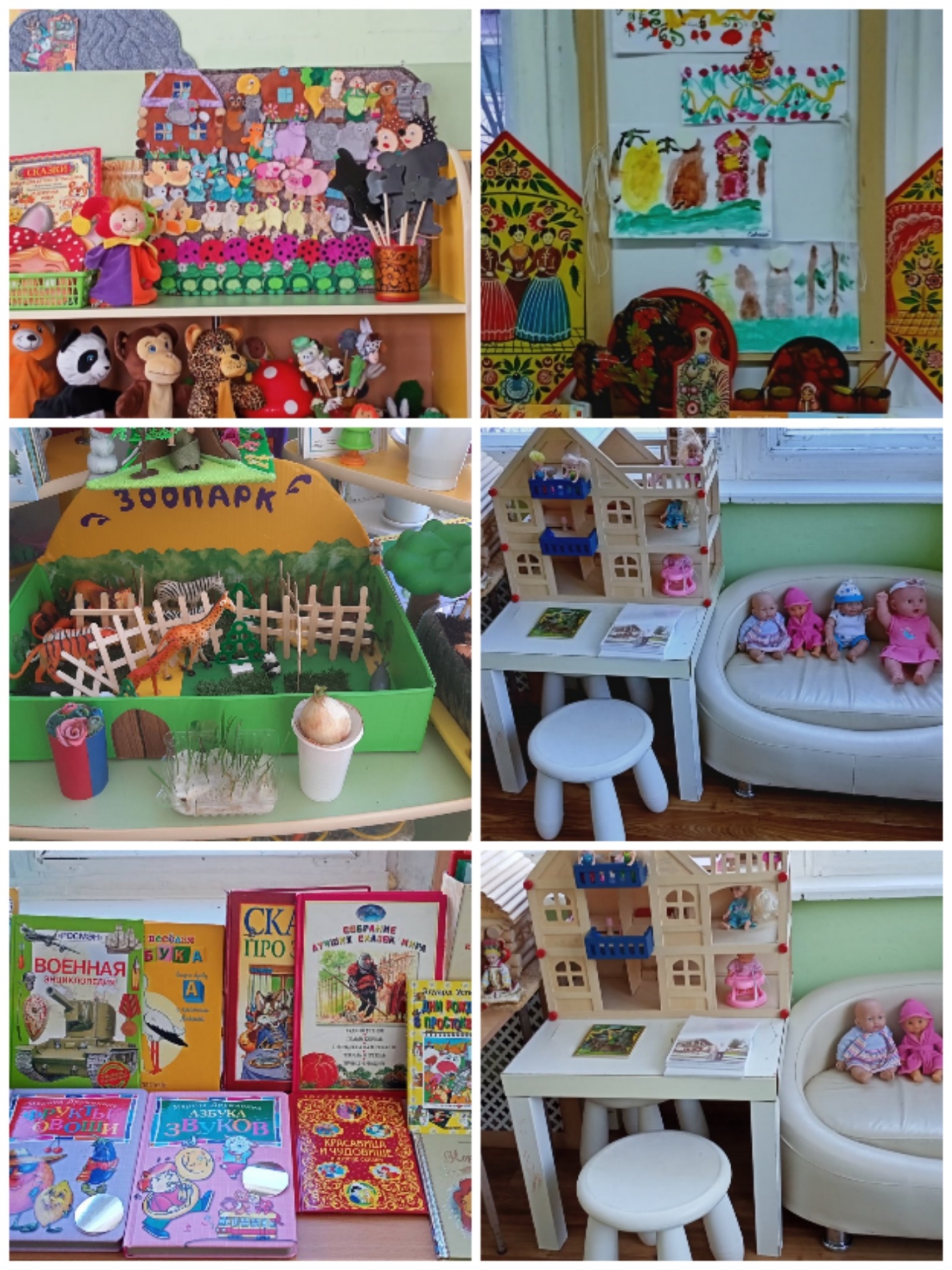 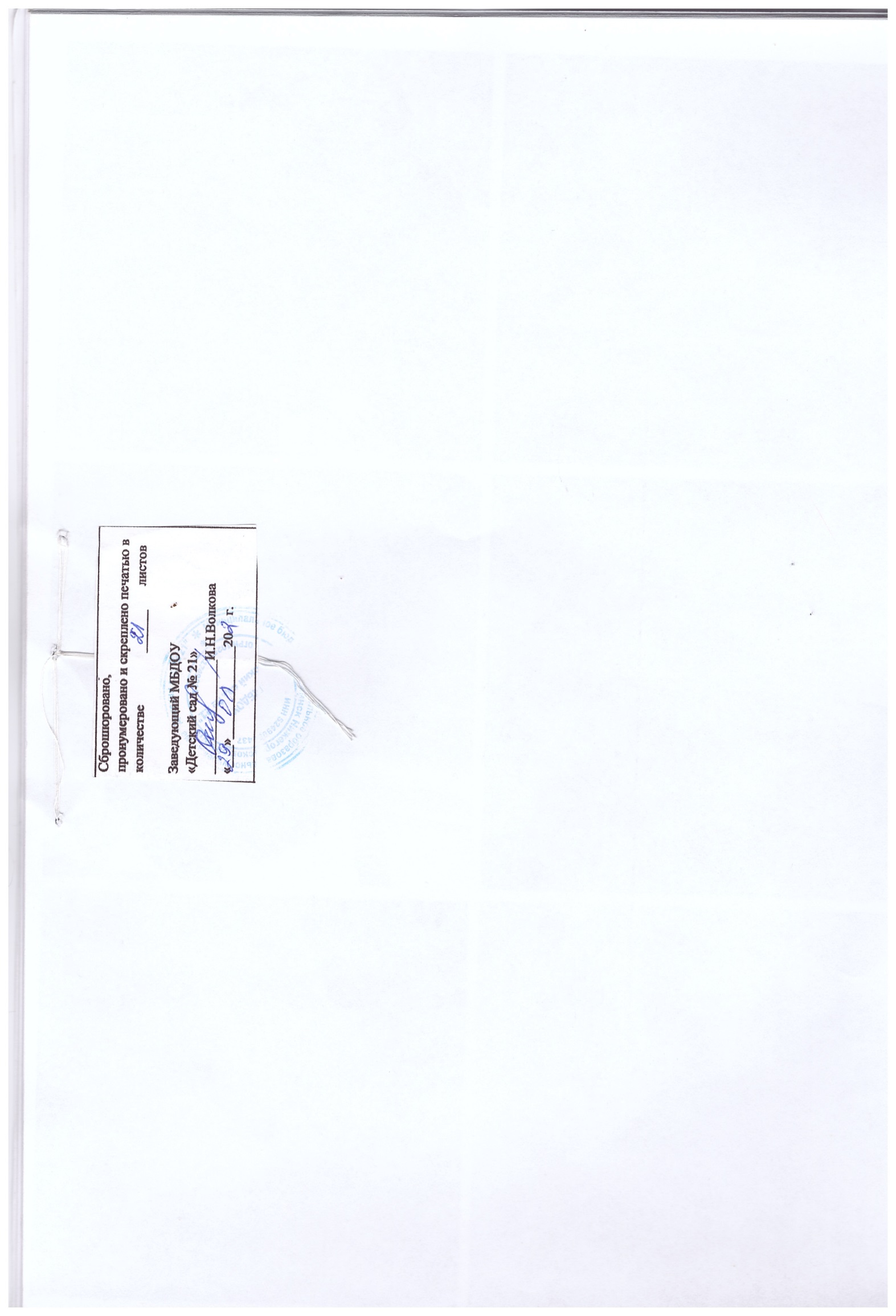 ФИО воспитателя Суслова Н.Л. Должность: воспитательОбразование: ВысшееПервая категорияСтаж работы: 10 летНаправления:Физическое развитиецентр развития движенийПознавательное развитиеЦентр познания Центр природыРечевое развитиеЦентр развития речи, уголок книгиХудожественно-эстетическое развитиеМузыкально  театральный центр Центр изо деятельности, Центр  конструированияСоциально- коммуникативное развитиеИгровой уголок уголок социально-эмоционального развития уголок безопасности№НаименованиеНаименованиеФГОС Народное искусство - детям. Филимоновская игрушка. Наглядно- дидактическое пособие. - М.: МОЗАЙКА-СИНТЕЗ, 2016. ПЛ Филимоновская свистулька. Примеры узоров и орнаментов. - М.: МОЗАЙКА-СИНТЕЗ, 2016.ПЛ Филимоновская свистулька. Работы современных мастеров. - М.: МОЗАЙКА-СИНТЕЗ, 2016.ФГОС Николаева С.Н. Картины из жизни диких животных. Бурый медведь. Наглядное пособие с методическими рекомендациями. М.: МОЗАЙКА-СИНТЕЗ, 2016.ФГОС Николаева С.Н. Картины из жизни диких животных. Заяц-беляк. Наглядное пособие с методическими рекомендациями.  М.: МОЗАЙКА-СИНТЕЗ, 2016.ФГОС Николаева С.Н. Парциальная программа «Юный эколог»: Для работы с детьми 3-7 лет. - М.: МОЗАЙКА-СИНТЕЗ, 2016. – 112 с.ФГОС Николаева С.Н. Парциальная программа «Юный эколог». Система работы в младшей группе детского сада. – 2-е изд., испр. - М.: МОЗАЙКА-СИНТЕЗ, 2016. - 104 с.Николаева С.Н Приобщение дошкольников к природе в детском саду и дома. - М.: МОЗАЙКА-СИНТЕЗ, 2013. - 120 с.: цв. вкл.ФГОС Куцакова Л.В. Художественное творчество и конструирование. Сценарии занятий с детьми 3-4 лет. – М.: МОЗАЙКА-Синтез, 2016. - 128 с.ФГОС Основная образовательная программа дошкольного образования "От рождения до школы" / Под ред. Н.Е. Вераксы, Т.С. Комаровай, М.А. Васильевой.- 4-е изд., перераб. – М.: МОЗАЙКА-Синтез, 2016.- 352 с.ФГОС Веракса А.Н. Индивидуальная психологическая диагностика дошкольника: Для занятий с детьми 5-7 лет. – 2-е изд., доп. – М.: МОЗАЙКА-Синтез, 2016.- 144 с.ФГОС Комарова Т.С., Зацепина М.Б. Интеграция в воспитательно-образовательной работе детского сада. для занятий с детьми 2-7 лет. – М.: МОЗАЙКА-Синтез, 2016.- 160 с.ФГОС Партнерство дошкольной организации и семьи/ Под ред. С.С. Прищепа, Т.С. Шатверян. – М.: - М.: МОЗАЙКА-СИНТЕЗ, 2015. - 96 с.Теплюк С.Н. Актуальные проблемы развития и воспитания детей от рождения до трех лет. – Пособие для педагогов дошкольных учреждений. - М.: МОЗАЙКА-СИНТЕЗ, 2010. - 144 с. ФГОС Дыбина О.В. Ознакомление с предметным и социальным окружением. Младшая группа. – М.: МОЗАЙКА – СИНТЕЗ, 2016. – 80 с.ФГОС Соломенникова О.А. Ознакомление с природой в детском саду: Младшая группа. - М.: МОЗАЙКА-СИНТЕЗ, 2015. - 64 с.ФГОС Веракса Н.Е., Веракса А.Н. Проектная деятельность дошкольников. Пособие для педагогов дошкольных учреждений. – М.: МОЗАЙКА-СИНТЕЗ, 2015.- 64 с.ФГОС Помораева И.А., Позина В.А. Формирование элементарных математических представлений: Младшая группа. – М.: МОЗАЙКА-СИНТЕЗ, 2016. – 64 с.ФГОС Комарова Т.С. Детское художественное творчество. Для занятий с детьми 2-7 лет. – М.: МОЗАЙКА-СИНТЕЗ, 2016. – 176 с.: цв. вкл.ФГОС Комарова Т.С.  Изобразительная деятельность в детском саду.  Младшая группа. - М.: МОЗАЙКА – СИНТЕЗ, 2015. – 112 с.: цв.вкл.ФГОС Зацепина М.Б. Музыкальное воспитание в детском саду. Для занятий с детьми 2-7 лет. - М.: МОЗАЙКА-СИНТЕЗ, 2016. - 96 с.ФГОС Музыкальное воспитание в детском саду: Младшая группа. - М.: МОЗАЙКА-СИНТЕЗ, 2016. - 160 с.ФГОС Народное искусство — детям (3-7 лет)./ Под ред. Т.С. Комарова. – М.: МОЗАЙКА-СИНТЕЗ, 2016. – 224.: цв. вкл. Методическое пособиеФГОС Комарова Т.С. Развитие художественных способностей дошкольников (3-7 лет.) : Монография. – М.: МОЗАЙКА – СИНТЕЗ, 2015. – 144 с.: цв. вкл.ФГОС  Пензулаева Л.И. Оздоровительная гимнастика. Комплексы упражнений. Для детей 3-7 лет. - М.: МОЗАЙКА-СИНТЕЗ, 2016. - 128 с.ФГОС Сборник подвижных игр. Для занятий с детьми 2-7 лет / Авт.-сост. Степаненкова Э.Я. – М.: МОЗАЙКА – СИНТЕЗ, 2016. – 144 с.ФГОС Пензулаева Л.И. Физическая культура в детском саду: Младшая группа. – М.: МОЗАЙКА – СИНТЕЗ, 2015. – 80 с.ФГОС Гербова В.В. Развитие речи в детском саду.  Младшая группа. - М.: МОЗАЙКА-СИНТЕЗ, 2015. - 96 с.: цв. вкл.ФГОС Саулина Т.Ф. Знакомим дошкольников с правилами дорожного движения: Для занятий с детьми 3-7 лет.- М.: МОЗАЙКА-СИНТЕЗ, 2016.- 112 с.: цв. вкл.ФГОС Губанова Н.Ф. Игровая деятельность в детском саду. Для работы с детьми 2-7 лет. – М.: МОЗАЙКА-СИНТЕЗ, 2016. -120 с.ФГОС Губанова Н.Ф. Развитие игровой деятельности: Младшая группа. - М.: МОЗАЙКА-СИНТЕЗ, 2016. - 144 с.ФГОС Абрамова Л.В., Слепцова И.Ф. Социально-коммуникативное развитие дошкольников: Младшая группа. – М.: МОЗАЙКА – СИНТЕЗ, 2016. – 80 с.ФГОС Буре Р.С. Социально-нравственное воспитание дошкольников. Для занятий с детьми 3-7 лет. – М.: МОЗАЙКА – СИНТЕЗ, 2015. – 80 с.ФГОС Куцаков Л.В. Трудовое воспитание в детском саду. Для занятий с детьми 3-7 лет. – М.: МОЗАЙКА-СИНТЕЗ, 2017. – 128 с.ФГОС Белая К.Ю. Формирование основ безопасности у дошкольников. Для занятий с детьми 2-7 лет. – М.: МОЗАЙКА-СИНТЕЗ, 2015. – 64 с.ФГОС  Гербова В.В.  Правильно или неправильно. Наглядно-дидактическое пособие. 2-4 года.  М.: МОЗАЙКА-СИНТЕЗ, 2014.ФГОС Гербова В.В.  Наглядно-дидактическое пособие. Развитие речи в детском саду. Для занятий с детьми 3-4 лет.ФГОС Играем в сказку. Репка. Наглядное пособие с методическими рекомендациями. 3-5 лет.  М.: МОЗАЙКА-СИНТЕЗ, 2016.ФГОС Играем в сказку. Теремок. Наглядное пособие с методическими рекомендациями. 3-5 лет.  М.: МОЗАЙКА-СИНТЕЗ, 2016.ФГОС Играем в сказку. Три медведя. Наглядное пособие с методическими рекомендациями. 3-5 лет. М.: МОЗАЙКА-СИНТЕЗ, 2016.ФГОС Играем в сказку. Три поросенка. Наглядное пособие с методическими рекомендациями. 3-5 лет.  М.: МОЗАЙКА-СИНТЕЗ, 2016.ФГОС Картины из жизни домашних животных. Наглядное пособие с методическими рекомендациями. М.: МОЗАЙКА-СИНТЕЗ, 2016.Хрестоматия для чтения детям в детском саду и дома:3-4 года. – М.: МОЗАЙКА-СИНТЕЗ, 2015. – 272 с.Гербова В.В. Приобщение детей к художественной литературе. Программа и методические рекомендации. -2-е изд., испр. и доп. - – М.: МОЗАЙКА-СИНТЕЗ, 2010. – 80 с.ФГОС Мир в картинках. Автомобильный транспорт. Наглядно-дидактическое пособие. 3-7 лет.  М.: МОЗАЙКА-СИНТЕЗ, 2016 г.ФГОС Мир в картинках. Бытовая техника.  Наглядно-дидактическое пособие. (3-7 лет). М.: МОЗАЙКА-СИНТЕЗ, 2016 г.ФГОС Мир в картинках. Деревья и листья. Наглядно-дидактическое пособие. (3-7 лет). М.: МОЗАЙКА-СИНТЕЗ, 2016 г.ФГОС Мир в картинках. Домашние животные.  Наглядно-дидактическое пособие. (3-7 лет). М.: МОЗАЙКА-СИНТЕЗ, 2016 г.ФГОС Мир в картинках. Животные домашние питомцы.  Наглядно-дидактическое пособие. (3-7 лет). М.: МОЗАЙКА-СИНТЕЗ, 2016 г.ФГОС Мир в картинках. Музыкальные инструменты.  Наглядно-дидактическое пособие. (3-7 лет). М.: МОЗАЙКА-СИНТЕЗ, 2016 г.ФГОС Наглядно-дидактическое пособие. Мир в картинках «Насекомые». 3-7 лет. М.:  МОЗАЙКА-СИНТЕЗ, 2015 г.ФГОС Мир в картинках. Овощи.  Наглядно-дидактическое пособие. (3-7 лет). М.: МОЗАЙКА-СИНТЕЗ, 2015 г.ФГОС Мир в картинках. Посуда. Наглядно-дидактическое пособие. (3-7 лет). М.: МОЗАЙКА-СИНТЕЗ, 2015 г.ФГОС Мир в картинках. Птицы домашние.  Наглядно-дидактическое пособие. (3-7 лет). М.: МОЗАЙКА-СИНТЕЗ, 2015 г.ФГОС Мир в картинках. Фрукты.  Наглядно-дидактическое пособие. (3-7 лет). М.: МОЗАЙКА-СИНТЕЗ, 2015 г.ФГОС Наглядно-дидактическое пособие. Рассказы по картинкам. В деревне.  М.: МОЗАЙКА-СИНТЕЗ, 2015 г.ФГОС Наглядно-дидактическое пособие.  Рассказы по картинкам. Времена года.  М.: МОЗАЙКА-СИНТЕЗ, 2016 г.ФГОС ДО Организация деятельности детей на прогулке: вторая младшая группа / авт.сост. В.Н. Кастрыкина, Г.П. Попова. – Изд. 2-е. – Волгоград : Учитель. – 200 с.РППСРППСРППСОбразные игрушки (куклы, животные и пр.)Музей куколКукла -  пупс маленький.Кукла – пупс большой. Кукла  среднего размера в зимней одежде.Кукла среднего размера в осенней одежде.Кукла среднего размера в летней одежде.Кукла маленькая. Кукла «Царевна-лягушка»Кукла «Снегурочка»Кукла «Невеста»Кукла «Подруга невесты»Кукла  «Барышня»Кукла «Строитель»Кукла в русском костюмеКукла в украинском костюмеКукла в белорусском костюмеНабор пластмассовый  «Дикие животные».2шт.2шт.1шт.1шт.1шт.2шт..1шт.2шт.3шт.2щт.2шт.Зшт.1шт.1шт.1шт.Предметы домашнего обиходаУтюг, гладильная доскаНабор посуды пластмассовыйСтиральная машина1шт.3набор1шт.Техника и транспортПожарная машинаМашина пластмассовая «Джип»Машина «Миксер» среднего размера.Машина «Самосвал».Машина пластмассовая.Машина «Подъёмник» пластмассовая.Машина военная пластмассоваяДеревянный конструктор «Дорога»2шт.2шт.1шт.1шт.1шт.1шт.1шт.1шт.Маркеры пространстванабор мягких модулей(строитель)Мягкая мебельКухня из мягких модулейСухой бассейн (мягкие модули)Палатка переносная1 набор1 наб.1 наб.1шт.1 штБросовые и поделочные материалы,Пластиковые пузырьки, природныйматериал (шишки еловые, шишки кедровые)палочки деревянные,шнуры.Развивающая среда творческих видов деятельностиРазвивающая среда творческих видов деятельностиРазвивающая среда творческих видов деятельностиМузыкальные игрушки и оборудованиеКолокольчики, бубен,барабан,детские маракасы, гармошка детская,ложки деревянные,аудиозаписи, музыкально-дидактические игры:«Птица и птенчики»,«Музыкальные пазлы»,«Лесенка»,«Андрей - воробей»,«Кто как идёт»10шт.1шт.1шт.2шт.2шт.10шт1шт.1шт.1шт.1шт.1шт.1шт.1 штМатериалы и оборудование для художественного творчестваПластилин, краски гуашевые, карандаши цветные, доски для лепкикисть художественная непроливайкаМатрёшки деревянные.24шт.24шт.24шт.24шт.24шт.24шт.1наборДля театрализованной деятельностиСарафанЮбкаШляпаКостюм зайцаБусыПлатки большиеСумкаМаскиФланелеграф с набором картинокПальчиковый театрКуклы для театраНастольный театр:«Репка»;«Колобок»;«Теремок»2шт.3шт.3шт.1шт.3шт.3шт.5шт.5шт.1шт.1шт.14шт.1шт.1шт.1шт.Дидактические игрушки и пособияИгрушка на совершенствование сенсорики (слух)Настольно-печатные  игры, мозаики (лото, пазлы ),  «Сложи узор»,«Подбери узор»,«Лото»,«Домино»,«Волшебные прищепки»,«Игры с липучками + прищепки «Домик»,«Пуговки – шнурочки « Овощи и фрукты», «Медвежонок»,«Кнопочная мозайка»,«Кто где живёт»,«Подбери сказку»,«Собери бусы»,«Прокати мячик по дорожке»,«Заплатки для зонтика»«Укрась матрёшке платье»«Дорожки для матрёшки» Предметные картинки:«Домашние животные», «Продукты»,«Дикие животные»«Фрукты», «Овощи»,«Времена года»,«Одежда»,«Мамы и детки»«Сенсорные рыбки»Дидактический наглядный материал«Деревья», «Геометрические фигуры», «Насекомые», «Дикие животные», «Сравнения»,«Времена года»1шт.10шт.4шт.1шт.2шт.1шт.2шт.1шт.1шт.1шт.1шт.2шт.1шт.2шт.2шт.1шт.1шт.1шт.1шт1шт.2шт.1шт.1шт.1шт.1шт.КонструкторыКрупный пластмассовый конструктор.Набор «лего» средний.1набор2наб.БиблиотекаХорошо иллюстрированные книги с русскими народными сказками, фольклором, со сказками народов мира, с авторскими сказками .Стихи А. С. Пушкина,  К. Чуковского, И. Токмаковой, А.Барто,С.Маршака.1набор2наб.Развивающая среда для обеспечения физической активности и укрепления здоровьяРазвивающая среда для обеспечения физической активности и укрепления здоровьяРазвивающая среда для обеспечения физической активности и укрепления здоровьяСпортивное оборудованиеКольцеброс,Ленточки,«Гантели»,Мяч резиновыйШары пластмассовые средние, Корзина для метания шаров,Мячи надувные,Кубики пластмассовые маленькие,1шт.25шт.48шт.24шт.3шт.2шт.4шт.48шт.Оздоровительное оборудованиеМассажный коврик Обручи, кегли,шнуры 1шт4шт.2наб.4шт.ИгроваяСпальняСанузелПриемнаяООД, совместная деятельность, самостоятельная деятельность.Подготовка ко сну, сон, гимнастика пробуждения.Проведение санитарно-гигиенических процедур и развитие  навыков самообслуживанияУтренний приём детей, осмотр, подготовка к прогулке, подготовка к утренней зарядке, СсылкаНазвание интернет-ресурсаОписаниеhttp://lukoshko.net/Лукошко сказок.Сайт предлагает сказки, стихи и рассказы для детей.http://www.detstvo.ru/Детство. Сайт для детей, пап и мам. На сайте имеется электронная детская библиотека, кулинарная книга, песни и сказки. Кроме того, можно прослушать  он-лайн программы детского радио.http://doshkolnik.ru/Дошкольник.Этот сайт – для семьи, для отцов, матерей и детей. Сайт о том. Как воспитывать  ребенка, как научиться находить с ним общий язык.http://best-ru.net/cache/9988/Газета «Дошкольное образование»Электронная версия газеты "Дошкольное образование", выпускаемой издательским домом "Первое сентября". Педагогическое издание включает разделы: Детский мир, Родительская консультация, Лаборатория, Мастерская, Игротека, Бабушкин сундук, Личный опыт, Школа природы, Психологическая школа, Документы, Школьный портфель, Школа управления. Для всех номеров публикуется содержание. Полнотекстовая версия номера размещается на сайте через год после публикации печатного издания.http://www.gallery-projects.comЖурнал "Детский сад будущего"Галерея творческих проектов предлагает проект как форму совместной образовательной деятельности в ДОУhttp://pochemu4ka.ru/publ/zagadki/285ПочемучкаСайт предназначен для воспитателей дошкольных учреждений, родителей. Здесь можно найти конспекты занятий, развивающих и дидактических игр, методические разработки, стихи, загадки, сказки, потешки и много интересной и полезной информации.http://www.tigrulki.ru/Всестороннее развитие детей с помощью игр и игрушек.Разнообразные игры и методические рекомендации по занятиям с детьми, использование развивающих материалов: головоломок, мозаик, конструкторов.http://vospitatel.com.ua/ВоспитательЗдесь Вы найдете почти всѐ для детского сада: конспекты занятий в детском саду, методики, различную информацию для воспитателей и родителей, а также различные развивающие занятия для детей.http://vzroclyeideti.ru/Взрослые и детиСайт для детей и родителей (папки-передвижки, оформление групп, раскраски, фоторамки, подвижные игрыhttp://vcegdaprazdnik.ru/Всегда праздникНа сайте представлены: папки-передвижки, раскраски для детей, шаблоны, сценарии, оформление ДОУ.http://detsad-kitty.ru/ДЕТсадЭто сайт для детей и взрослых, для малышей и их родителей, для дошкольников и воспитателей детских садов.http://www.maaam.ru/MAAAM. RuВсе для воспитателей: учебные планы, конспекты, игры, конкурсы, новаторские методические разработки. Примеры оформления стенгазет.http://chudesenka.ru/ЧудесенкаСайт для детей и родителей.http://www.niro.nnov.ru/  Сайт ГОУ ДПО НИРО№Название Образовательная область123456Картотека подвижных игр.Картотека фольклорных игрКартотека фольклорных загадокКартотека фольклорных потешекКартотека фольклорных поговорок и чистоговорок Физическое развитиеФизическое развитиеПознавательнаяХудожественно - эстетическаяРечевая№Название 1234Журнал здоровьяТабель посещаемостиПлан воспитательно – образовательного процессаЛисты адаптацииКарты нервно-психического развития детей раннего возраста